ΠΑΓΚΟΣΜΙΑ ΗΜΕΡΑ ΚΑΤΑ ΤΩΝ ΝΑΡΚΩΤΙΚΩΝ ΠΡΟΣΚΛΗΣΗ«…Αν ήμουν καράβι, θα ήθελα να είχα γίνει ένα καράβι παράξενο, ένα καράβι παραμυθάς… Για να σκαρφαλώνουν τα παιδιά στα πανιά μου, να ακούνε τις ιστορίες που θα τους ψιθύριζα με το φύσημα του ανέμου…. Κι έπειτα να ονειρεύονται…»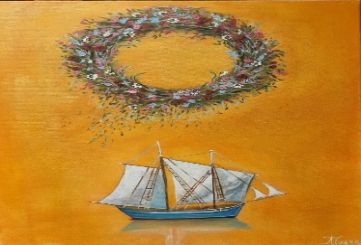 ΡΑΝΤΕΒΟΥ Δευτέρα 26/6/2023  ώρα 19.00 στη ΣΚΑΚΙΕΡΑΚουκλοθέατρο με τις Στρίγκλες          «Με λένε…. Βησσαρίωνα Α.Μπακακούλη»Δηλώσεις συμμετοχής: 2710-235243 ή 2710-243759 ή 2713-610206 (θα τηρηθεί σειρά προτεραιότητας)